Ek-2Ege ÜniversitesiYarıyıl Sonu Akademik Danışman Değerlendirme Anketi (Öğrenci)Bu anket, akademik danışmanlık sürecini öğrencilerin görüşlerine göre değerlendirmek için hazırlanmıştır. Katkılarınız için teşekkür ederiz.1 .  Geçtiğimiz yarıyıl akademik danışmanınız ile görüştünüz mü? * Evet 					 Hayır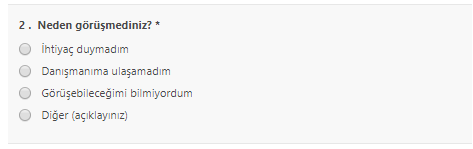 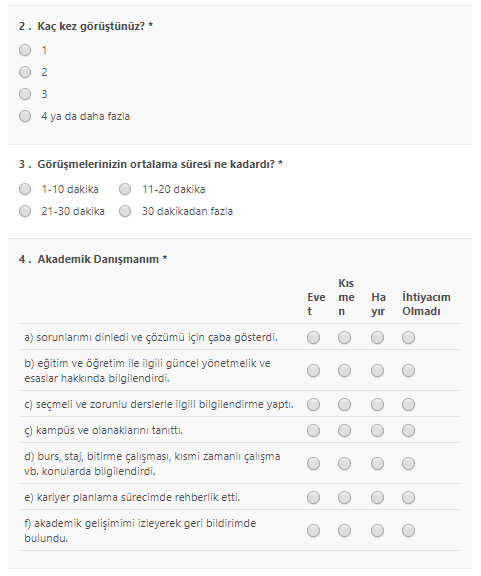 Ek-4Ege ÜniversitesiDers Değerlendirme Anketi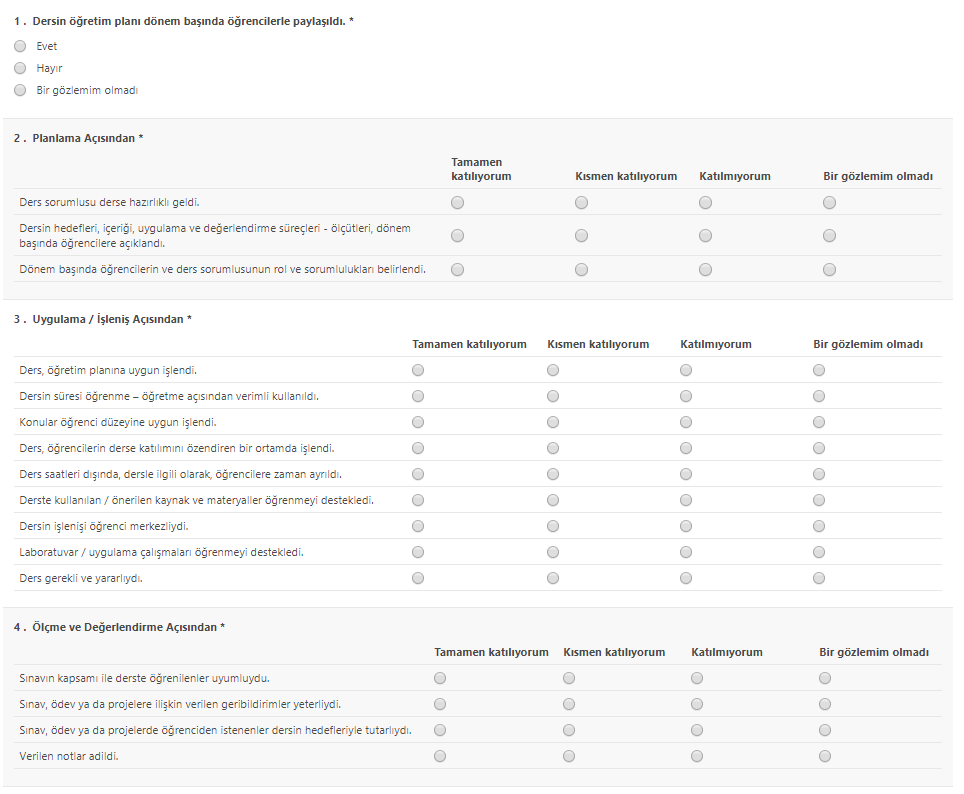 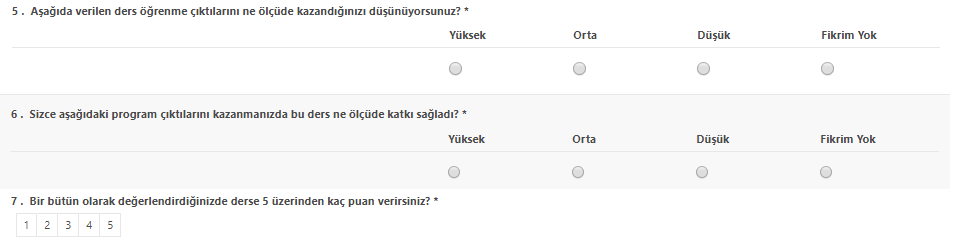 5 ve 6. Sorularda derslerin Öğrenme Çıktıları ile bu öğrenme çıktılarının ilişkili olduğu Program Çıktılarının kazanımları sorulmaktadır.